Supplementary TablesSupplementary Table S1. The 11 criteria for substance use disorders.Supplementary Table S2. Genetic information and results for Hardy-Weinberg equilibrium tests of the 14 selected SNPs.SNP, single nucleotide polymorphism; CHR, chromosome; MAF, minor allele frequency; HWE, Hardy-Weinberg equilibrium. PHWE1: P value for HWE tests conducted in cases; PHWE2: P value for HWE tests conducted in controls.Supplementary Table S3. Detailed results of the single marker-based association analyses.SNP, single nucleotide polymorphism; CHR, chromosome; A1, tested allele (minor allele); A2, major allele; GENO, genotypic; AFF, counts for genotypes or alleles for patients; UNAFF, counts for genotypes or alleles for controls; DF, degree(s) of freedom.Supplemental Table S4. The effects of SNP rs14251 on target gene HDAC3’s expression SNP, single nucleotide polymorphism; Ref_allele, reference allele; Alt_allele, alternative allele; NES, normalized effect size; EBV, Epstein-Barr virus. Supplementary Figures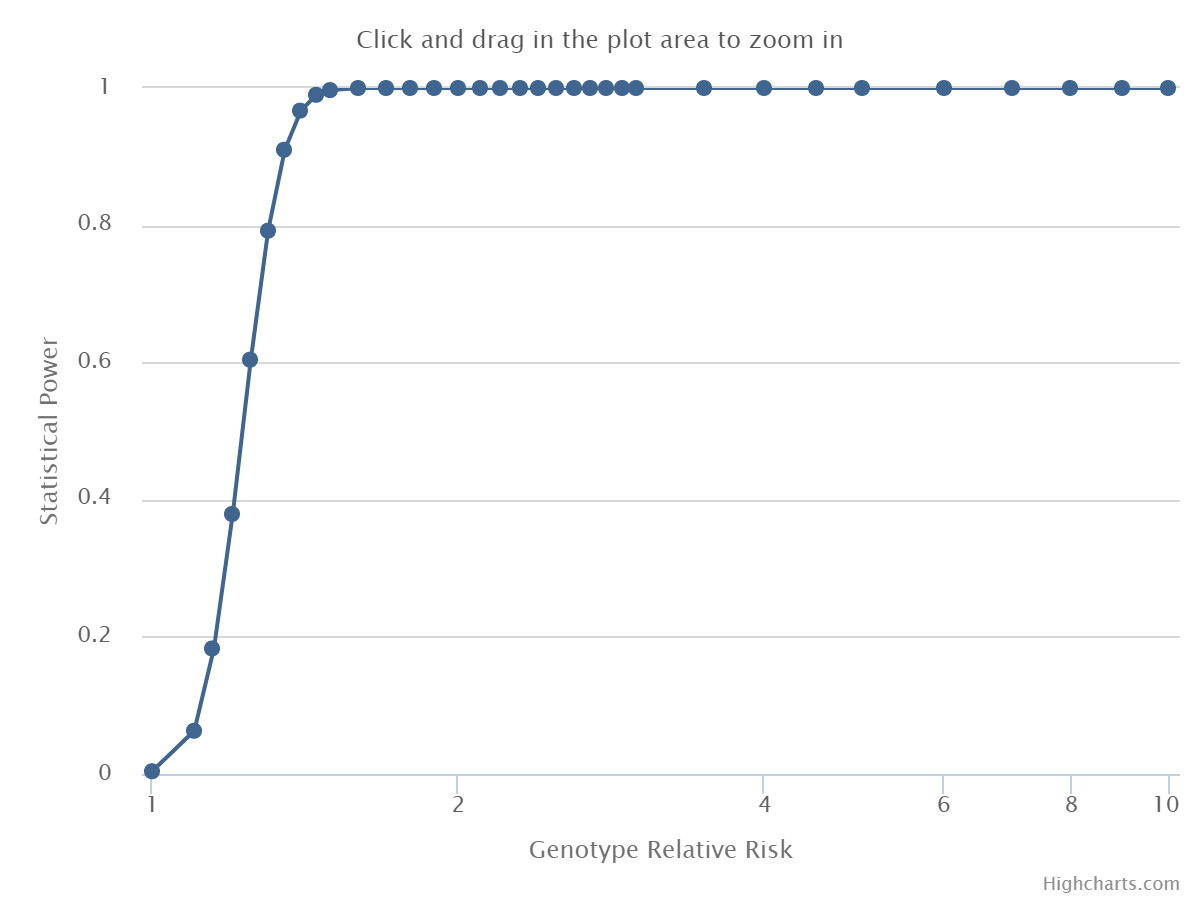 Supplementary Figure S1. Statistical power as a function of genotype relative risk (RR).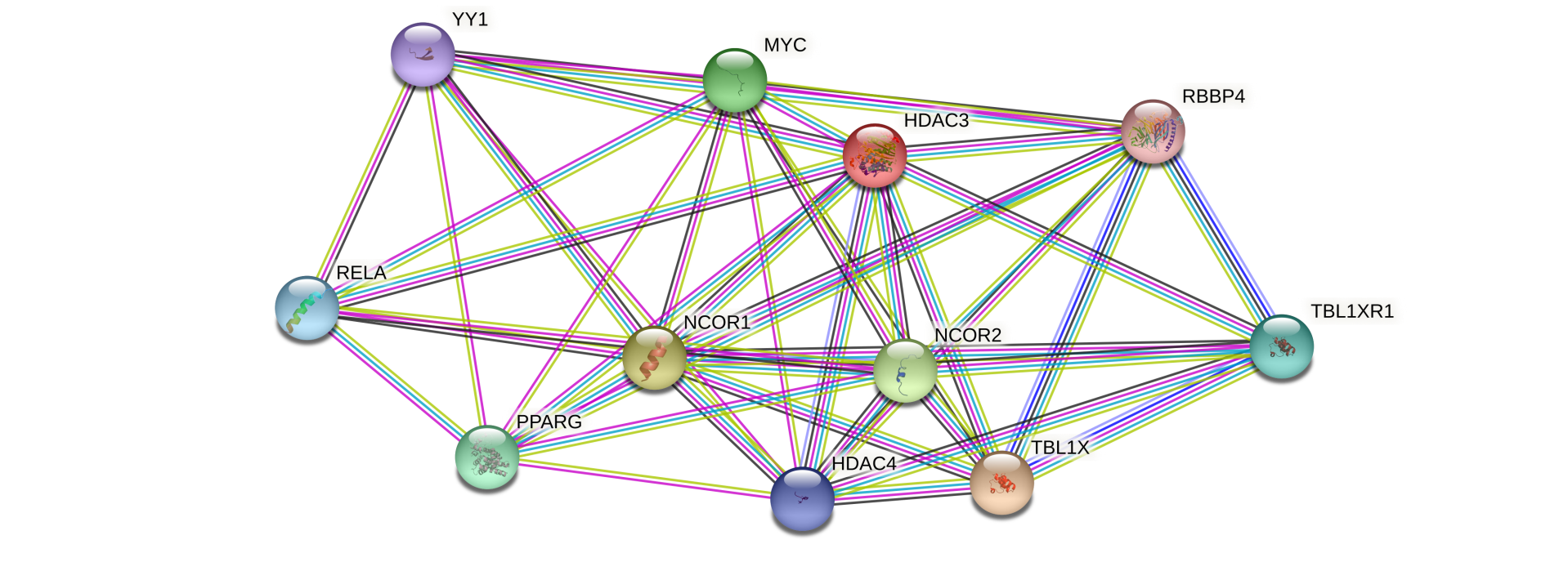 Supplementary Figure S2. Protein-protein interaction (PPI) network based on HDAC3 constructed by using STRING.No.Categories of BehaviorCriteria for Substance Use Disorders (SUD)*1Impaired controlUsed larger amounts or longer: Taking the drug in greater quantities or over prolonged periods of time2Impaired controlRepeated attempts to control use and/or quit: Wanting to cut or avoid using the substance, but they haven't been successful3Impaired controlMuch time spent using: Spending a lot of time to get, using, or recover from substance using4Impaired controlCraving: Cravings and encourages the substance to be used5Social impairmentActivities given up to use: Not able to do what you can do at home, at work, or at school that you once liked because of substance use6Social impairmentSocial or interpersonal problems related to use: Continuing to use, even though it creates issues in your relationships or conflicts with others7Social impairmentNeglected major roles to use: Giving up and refusing to perform significant social, occupational or recreational functions as a result of substance use8Risky useHazardous use: Using substances again and again, including though you or others are in danger9Risky useSocial or interpersonal problems related to use: Continuing to use, even though you know that you have a physical or psychological condition which may have been triggered or exacerbated by the substance10Pharmacological indicatorsTolerance: Need more substance to have the effect you like11Pharmacological indicatorsWithdrawal: Development of withdrawal symptoms and signs of withdrawal, which can be eased by taking more of the substanceCHRPositionLocusSNPFunctionMinor AlleleMajor AlleleMAFPHWE1PHWE25141623077HDAC3rs145973883intronAC0.11 0.66 0.32 5141624420HDAC3rs56221992intronTC0.11 0.78 0.91 5141624764HDAC3rs11741808intronGA0.10 0.17 0.49 5141626120HDAC3rs2547547intronGA0.10 0.43 1.00 5141626786HDAC3rs188494342intronGA0.17 0.84 0.77 5141626788HDAC3rs374763242intronGA0.09 0.52 0.90 5141631309HDAC3rs2735188intronCT0.10 0.21 0.34 5141631779HDAC3rs2545025intronCA0.10 0.09 0.72 5141632446HDAC3rs76686252intronAG0.08 0.09 0.65 5141632663HDAC3rs12655779intronGA0.10 0.13 1.00 5141634927HDAC3rs2530223coding-synonymousCT0.35 0.52 0.96 5141636721HDAC3rs1421896intronGT0.32 0.90 0.74 5141637772HDAC3rs976552intronCA0.16 0.75 0.65 5141639543HDAC3rs14251untranslated-3AC0.14 0.75 0.46 CHRSNPA1A2TESTAFFUNAFFχ2DFP5rs145973883ACGENO16/236/96930/428/18700.477 20.788 5rs145973883ACALLELIC268/2174488/41680.410 10.522 5rs56221992TCGENO15/256/95026/437/18652.600 20.273 5rs56221992TCALLELIC286/2156489/41672.408 10.121 5rs11741808GAGENO15/198/100826/413/18891.363 20.506 5rs11741808GAALLELIC228/2214465/41910.769 10.380 5rs2547547GAGENO15/218/98821/401/19061.113 20.573 5rs2547547GAALLELIC248/2194443/42130.749 10.387 5rs188494342GAGENO35/353/83367/671/15900.003 20.998 5rs188494342GAALLELIC423/2019805/38510.001 10.973 5rs374763242GAGENO14/213/99418/384/19261.839 20.399 5rs374763242GAALLELIC241/2201420/42361.365 10.243 5rs2735188CTGENO17/216/98826/399/19030.709 20.701 5rs2735188CTALLELIC250/2192451/42050.547 10.460 5rs2545025CAGENO19/217/98522/394/19123.132 20.209 5rs2545025CAALLELIC255/2187438/42181.948 10.163 5rs76686252AGGENO13/177/103114/316/19982.931 20.231 5rs76686252AGALLELIC203/2239344/43121.925 10.165 5rs12655779GAGENO19/223/97921/402/19053.759 20.153 5rs12655779GAALLELIC261/2181444/42122.376 10.123 5rs2530223CTGENO134/557/530292/1068/9682.286 20.319 5rs2530223CTALLELIC825/16171652/30042.031 10.154 5rs1421896GTGENO129/540/552237/1001/10900.843 20.656 5rs1421896GTALLELIC798/16441475/31810.734 10.392 5rs976552CAGENO28/327/86665/631/16320.869 20.648 5rs976552CAALLELIC383/2059761/38950.517 10.472 5rs14251ACGENO28/327/86643/518/176710.370 20.006 5rs14251ACALLELIC383/2059604/40529.836 10.002 GeneSNPRef_alleleAlt_alleleP-ValueNEST-statisticTissueHDAC3rs14251CA0.004 0.0800 2.90 Esophagus - MucosaHDAC3rs14251CA0.015 0.0960 2.50 TestisHDAC3rs14251CA0.035 -0.1100 -2.10 Brain - Frontal Cortex (BA9)HDAC3rs14251CA0.037 0.1100 2.10 PituitaryHDAC3rs14251CA0.066 0.0400 1.80 Skin - Not Sun Exposed (Suprapubic)HDAC3rs14251CA0.110 0.0360 1.60 Cells - Cultured fibroblastsHDAC3rs14251CA0.110 -0.0400 -1.60 Muscle - SkeletalHDAC3rs14251CA0.150 0.0820 1.50 Cells - EBV-transformed lymphocytesHDAC3rs14251CA0.230 -0.1000 -1.20 Brain - AmygdalaHDAC3rs14251CA0.230 0.0390 1.20 Breast - Mammary TissueHDAC3rs14251CA0.250 -0.0530 -1.20 Heart - Atrial AppendageHDAC3rs14251CA0.290 0.0230 1.10 Whole BloodHDAC3rs14251CA0.300 0.0220 1.00 Skin - Sun Exposed (Lower leg)HDAC3rs14251CA0.310 -0.0780 -1.00 OvaryHDAC3rs14251CA0.310 0.0460 1.00 SpleenHDAC3rs14251CA0.330 -0.0490 -0.98 Adrenal GlandHDAC3rs14251CA0.350 -0.0370 -0.93 Heart - Left VentricleHDAC3rs14251CA0.390 0.0490 0.87 Artery - CoronaryHDAC3rs14251CA0.410 -0.0450 -0.83 Brain - HypothalamusHDAC3rs14251CA0.440 -0.0420 -0.78 Small Intestine - Terminal IleumHDAC3rs14251CA0.450 0.0320 0.76 PancreasHDAC3rs14251CA0.490 0.0180 0.68 Adipose - SubcutaneousHDAC3rs14251CA0.520 -0.0420 -0.64 Minor Salivary GlandHDAC3rs14251CA0.520 0.0400 0.64 ProstateHDAC3rs14251CA0.530 0.0290 0.63 Brain - CortexHDAC3rs14251CA0.540 -0.0270 -0.61 Colon - SigmoidHDAC3rs14251CA0.570 -0.0220 -0.57 Brain - Nucleus accumbens (basal ganglia)HDAC3rs14251CA0.570 0.0160 0.57 LungHDAC3rs14251CA0.590 0.0260 0.54 Brain - Putamen (basal ganglia)HDAC3rs14251CA0.670 -0.0140 -0.43 Nerve - TibialHDAC3rs14251CA0.680 -0.0310 -0.42 Brain - Substantia nigraHDAC3rs14251CA0.680 0.0160 0.41 Colon - TransverseHDAC3rs14251CA0.720 0.0130 0.36 Artery - AortaHDAC3rs14251CA0.720 -0.0140 -0.35 Brain - Cerebellar HemisphereHDAC3rs14251CA0.740 -0.0110 -0.33 ThyroidHDAC3rs14251CA0.760 -0.0170 -0.31 Brain - HippocampusHDAC3rs14251CA0.770 -0.0210 -0.30 Brain - Anterior cingulate cortex (BA24)HDAC3rs14251CA0.800 0.0110 0.25 StomachHDAC3rs14251CA0.820 -0.0073 -0.23 Adipose - Visceral (Omentum)HDAC3rs14251CA0.840 -0.0064 -0.20 Artery - TibialHDAC3rs14251CA0.880 -0.0074 -0.15 Brain - CerebellumHDAC3rs14251CA0.880 0.0110 0.15 Brain - Spinal cord (cervical c-1)HDAC3rs14251CA0.880 0.0100 0.16 VaginaHDAC3rs14251CA0.890 -0.0100 -0.13 UterusHDAC3rs14251CA0.960 -0.0015 -0.05 Esophagus - MuscularisHDAC3rs14251CA0.990 0.0003 0.01 Brain - Caudate (basal ganglia)HDAC3rs14251CA0.990 0.0007 0.02 Liver